Connected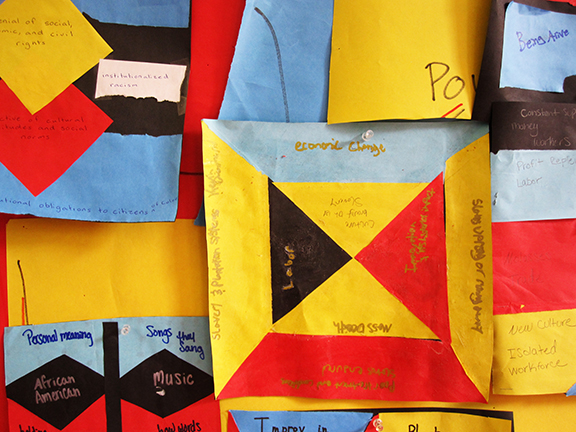 Big Idea: It’s all connectedStudent Learning Assessment Instructions Small groups brainstorm cultural aspects covered in class (as specific as possible i.e. the song Kneebone Bend. Group items by one of the 3 cultures studied, West African, Gullah, Harlem.   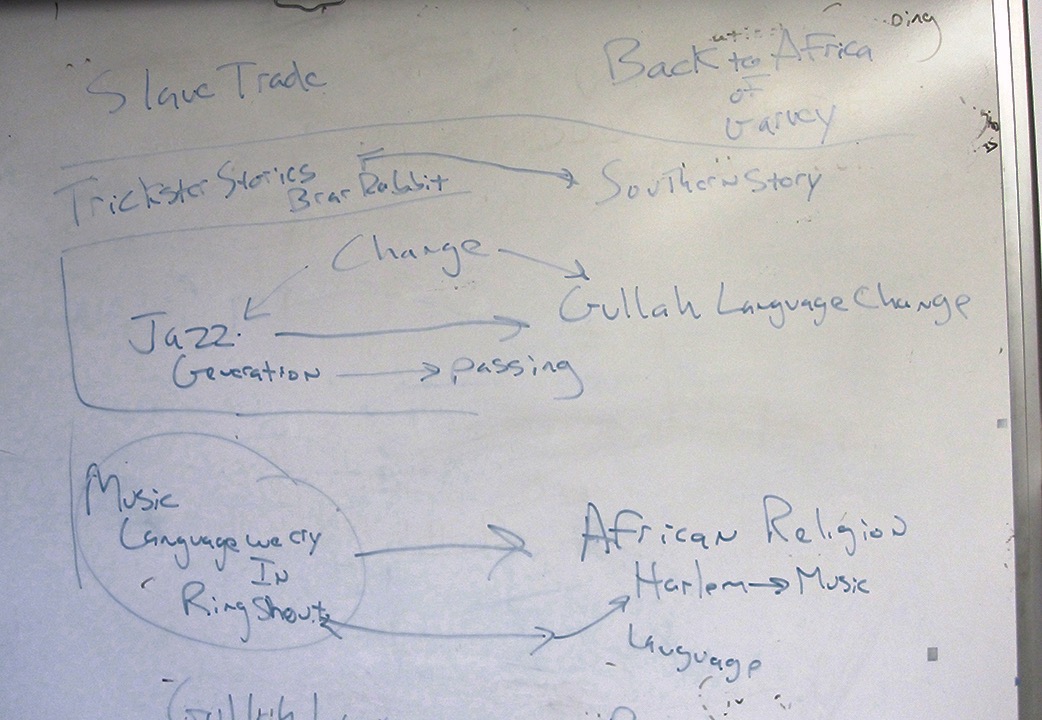 Group also brainstorm semi-hidden and hidden cultural worldview concepts i.e. Asymmetry, value of music and movement.In full group, individual items are placed on the cultural iceberg overlaid with grid. Physical lines are drawn between connected items. Ongoing Discussion.Some examples of additional items added and connected– Gullah clap, rhythm, Harlem Renaissance embracing African American history, Zora Neal Hurston, Annasi, Br’er Rabbit Ring Shout, Praise House, Cotton Club, Langston Hughes, kente cloth, Rice, pounding rice, red rice and beans, chicken and waffles, asymmetry, music as expression, jazz, blues, religion, religious songs, freedom, life after death, bold colors…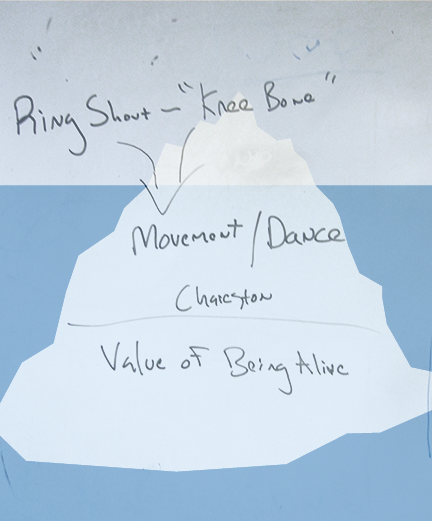 Learning ObjectivesAssessment Criteria Students make and follow the connections between diverse “viewable” culture expressions, across time and change, and with semi- and hidden cultural values.   Participates in class activities West Africa GullahHarlemVISIBLE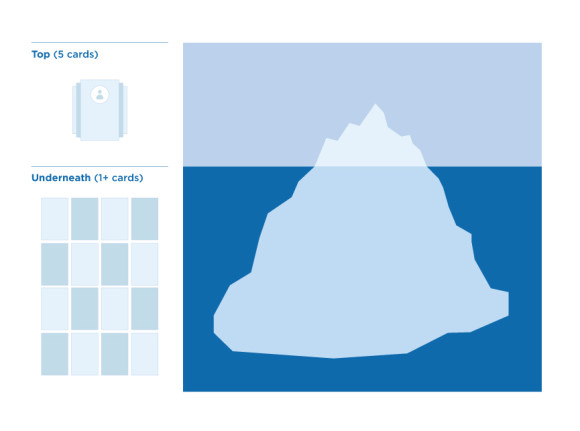 SEMIHIDDEN